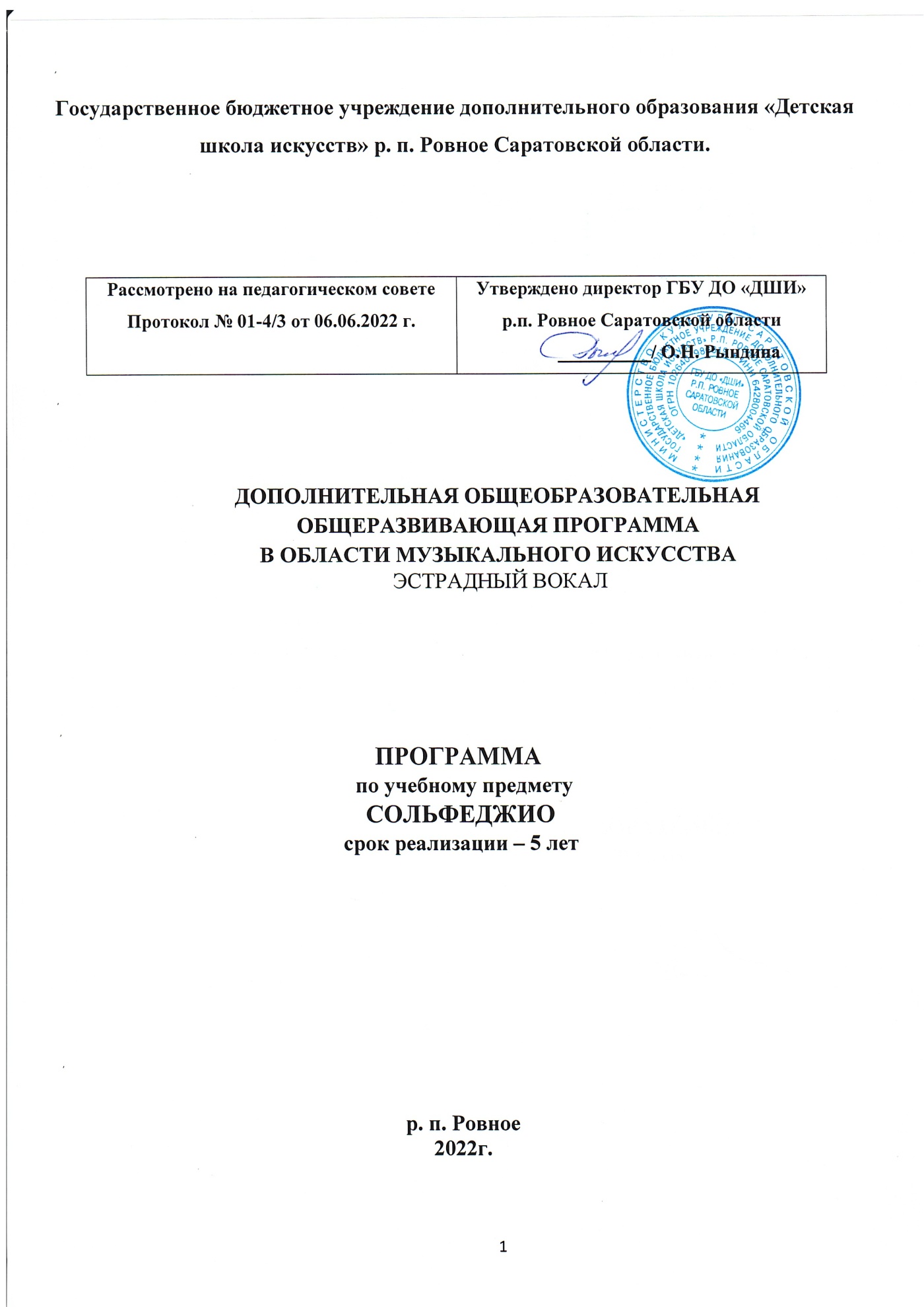 Разработчик: М. В. Гусейнова, преподаватель 1 квалификационной категории отделения «Хоровое пение» ГБУ ДО «Детская школа искусств» р. п. Ровное Саратовской областиРецензент: Ж. А. Такшаитова, заместитель директора по УВР, преподаватель высшей  квалификационной категории ГБУ ДО «Детская школа искусств» р. п. Ровное Саратовской областиСтруктура программы учебного предмета Пояснительная записка Характеристика учебного предмета, его место и роль в           образовательном процессе Срок реализации учебного предмета Объем учебного времени, предусмотренный учебным планом    образовательного учреждения на реализацию учебного предмета Сведения о затратах учебного времени  Форма проведения учебных аудиторных занятий Цель и задачи учебного предмета Структура программы учебного предмета Методы обучения  Описание материально-технических условий реализации учебного     предмета Содержание учебного предмета  	 	 	 	 	 Учебно-тематический план Годовые требования Требования к уровню подготовки обучающихся  	 	 Требования к уровню подготовки на различных этапах обучения Формы и методы контроля, система оценок  	 	 	  Аттестация: цели, виды, форма, содержание; Критерии оценки Методическое обеспечение учебного процесса 	 	 	 Список литературы и средств обучения  Методическая литература Учебная литература Средства обучения I. 	ПОЯСНИТЕЛЬНАЯ ЗАПИСКАДанная рабочая программа составлена на основе программы для детских музыкальных школ, музыкальных отделений школ искусств, вечерних школ общего музыкального образования МК СССР - 1984год «Сольфеджио» - Т. А. Калужской. Цель программы - способствовать музыкально-эстетическому воспитанию обучающихся, расширению их общего музыкального кругозора, формированию музыкального вкуса, развитию музыкального слуха, музыкальной памяти, мышления, творческих навыков. Задачи: Целенаправленное систематическое развитие музыкально-слуховых способностей обучающихся, музыкального мышления и музыкальной памяти, как основу для практических навыков; Воспитание основ аналитического восприятия, осознания некоторых закономерностей организации музыкального языка; Формирование практических навыков и умение использовать их в комплексе, при исполнении музыкального материала, в творческих формах музицирования; Выработка у обучающихся слуховых представлений. В работе над реализацией вышеизложенных задач, используются следующие формы и методы: Формы работы: пение вокально-интонационных упражнений на основе внутриладовых тяготений; сольфеджирование музыкальных примеров в одно- и двухголосном изложении, в том числе и с листа; интонирование изучаемых аккордов и интервалов в ладу и вне лада; слуховой анализ музыкальных примеров и элементов музыкального языка; метроритмические упражнения (индивидуально и в ансамбле); различные виды творческих работ: подбор басового голоса, аккомпанемента, сочинение мелодии на заданный ритм или текст, до сочинение ответных фраз;  - транспонирование; При работе над закреплением теоретического материала и для удобства выполнения письменных практических работ, рекомендуется использовать «Рабочие тетради по сольфеджио». Методы работы: Словесный; Наглядный (использование пособий «Столбица», «Подвижная нота», «Музыкальное лото», ритмо-карточки, таблицы аккордов и интервалов); Научный метод (использование тестов, таблиц, карточек индивидуального опроса); Отличительные особенности программы: Рабочая программа конкретизирует содержание предметных тем, дает примерное распределение учебных часов по разделам курса и рекомендуемую последовательность изучения тем и разделов предмета с учетом межпредметных и внутрипредметных связей, логики учебного процесса, возрастных особенностей обучающихся. Сроки реализации программы: Данная программа рассчитана на 5 лет обучения, для детей, поступивших в школу  в возрасте с 7-12 лет. В соответствии с учебным планом, на предмет «Сольфеджио» отводится 51 час в год, из расчета -1,5 часа в неделю. Курс сольфеджио включает в себя следующие разделы: вокально - интонационные навыки; сольфеджирование и пение с листа; воспитание чувства метроритма; воспитание музыкального восприятия (анализ на слух); - музыкальный диктант; теоретические сведения.      Теоретические знания, получаемые обучающимися в процессе занятий, должны быть связаны с практическими навыками. Знание теоретических основ способствует воспитанию музыкального мышления обучающихся, вырабатывает сознательное отношение к изучаемым музыкальным явлениям. Но любое явление в музыке не может быть осмыслено вне связи с его конкретным звуковым выражением. Поэтому одной из важнейших задач педагога по сольфеджио является выработка у учащихся слуховых представлений. Вся теоретическая работа должна опираться на внутренние слуховые представления, наличие которых играет огромную роль в процессе обучения музыке. Они необходимы для успешной исполнительской практики обучающегося, а также для дальнейшей деятельности как музыканта - профессионала, так и любителя.      Необходимость освоения обучающимися сложного комплекса знаний и приобретение ими целого ряда навыков, определённых программой по сольфеджио, требует от преподавателя высокого педагогического мастерства, творческой инициативы, любви к своей работе.      Большую роль играет планирование учебного процесса в целом, а также тщательная подготовка каждого урока, подбор музыкального материала. Примерные формы домашних заданий:      Домашние задания на закрепление пройденного в классе материала должны быть небольшими по объёму и доступными по трудности. Младшие классы: задания на сольфеджирование; пение интонационных упражнений; выполнение ритмических упражнений; транспонирование; подбор мелодии и аккомпанемента, досочинение мелодий на заданный ритм (и другие творческие задания); анализ произведений (в том числе исполняемых в классе на инструменте). Старшие классы: письменные теоретические задания; задания на сольфеджирование; пение интонационных упражнений; выполнение ритмических упражнений; транспонирование; подбор мелодии и аккомпанемента. Примерные условия реализации данной программы: Наличие учебных групп (не менее 5 человек); Наличие учебных пособий для обучающихся, методической литературы; Наличие наборов шумовых инструментов; Наличие фоно- и аудиотеки; Сотрудничество разных музыкальных учебных заведений, обмен опытом; Активный поиск новых форм и методов преподавания сольфеджио, самообразование  педагогов. Ожидаемые результаты и способы их проверки      Сольфеджио - дисциплина практическая, предполагающая выработку в первую очередь ряда практических навыков. По окончании ДМШ обучающийся должен уметь применить свои знания и навыки на практике - уметь правильно и интонационно точно петь выученный или незнакомый музыкальный отрывок, подобрать мелодию, несложный аккомпанемент, записать музыкальную фразу, тему и т.д. Для выработки таких навыков на уроке уделяется большее внимание практической значимости предмета «Сольфеджио», т.е. развитию и воспитанию умения импровизировать, подбирать аккомпанемент. Механизм оценки: Фронтальный опрос; Беглый текущий опрос; Систематическая проверка домашнего задания; Самостоятельная работа на закрепление теоретического материала по индивидуальным карточкам; Контрольные уроки в конце каждой четверти; Контрольный срез по всем видам работ в конце учебного года; - Тестирование на закрепление теоретических знаний; - Итоговый экзамен. Примерные формы проведения выпускного экзамена: Теория: -устный ответ; Практика: -слуховой анализ; -сольфеджирование гамм, интервалов, аккордов II. 	КРАТКИЕ МЕТОДИЧЕСКИЕ УКАЗАНИЯ  Вокально-интонационные навыки      Одной из необходимых форм работы на уроках сольфеджио являются вокально- интонационные упражнения (пения гамм, интервалов, аккордов, секвенций, различных мелодических оборотов и т.д.). Они помогают развитию музыкального слуха (ладового, гармонического, внутреннего), а также воспитанию практических навыков пения с листа, записи мелодий и анализа на слух.      Вокально-интонационные 	упражнения 	дают 	возможность 	закрепить практически те теоретические сведения, которые обучающиеся получают на уроках сольфеджио.      При работе над интонационными упражнениями педагог должен внимательно следить за качеством пения (чистота интонации, строя, свободное дыхание, умение петь распевно, легато). Как и при сольфеджировании большую роль играет тональная настройка.      На начальном этапе обучения рекомендуется петь интонационные упражнения хором или группами и лишь затем переходить к индивидуальному исполнению. Интонационные упражнения вначале выполняются в умеренном темпе, в свободном ритме и по руке педагога. В дальнейшем интонационные упражнения следует ритмически оформлять. Упражнения следует давать как в ладу, так и от заданного звука. К ладовым интонационным упражнениям относится пение гамм (мажорных, минорных), отдельных ступеней лада, в разбивку и составленных из них мелодических оборотов, тональных секвенций, интервалов и аккордов в ладу с разрешением и т.д.     Для большей наглядности при осознании и восприятии ступеней лада можно использовать элементы существующих современных систем начального музыкального образования, как, например, показ ступеней по болгарской столбице, ручными знаками из венгерской системы относительной сольмизации, а также и некоторые другие приемы (числовой показ ступеней пальцами рук, пение ступеней по таблицам, карточки с римскими цифрами, обозначающими порядковый номер ступени и т.д.)      В целях воспитания функционально-гармонического слуха, чувство строя, ансамбля и как подготовительные упражнения к многоголосному сольфеджированию необходимо пропевать интервалы, аккорды и их последовательности в гармоническом звучании.      Параллельно с ладовыми упражнениями следует ситематически заниматься пением пройденных интервалов и аккордов (в мелодическом и гармоническом виде) от заданного звука.      Вокально-интонационные упражнения чаще всего используют в начале урока, при распевании, или перед сольфеджированием. Не следует уделять им слишком много времени, так как это вспомогательное средство воспитания основных навыков. Вокальным материалом для интонационных упражнений могут служить отрывки из музыкальной литературы, а также упражнения, составленные педагогом.  Сольфеджирование и пение с листа      Сольфеджирование является основной формой работы в классе сольфеджио. При сольфеджировании вырабатываются правильные певческие навыки, интонационная точность, сознательное отношение к музыкальному тексту, воспитывается чувство лада. Работа в этом направлении должна вестись в течении всех лет обучения. При сольфеджировании следует добиваться чистого, стройного, выразительного пения по нотам (в начале - выученных на слух мелодий, а в дальнейшем - незнакомых мелодий, песен). При этом педагог должен обращать внимание на   правильность и четкость дирижерского жеста обучающегося.      С первых уроков необходимо следить за правильным звукоизвлечением, дыханием, фразировкой, обращать внимание на посадку обучающихся при пении.      Педагог должен ориентироваться на голосовой диапазон обучающихся младших классов («до» первой октавы - «ми» второй октавы). В старших классах его можно расширить. Встречаются обучающиеся с ограниченным голосовым диапазоном. Следует систематически работать над его расширением, не перегружая голосовой аппарат. В отдельных случаях целесообразно менять тональность исполняемого произведения, транспонируя его в соответствии с голосовым диапазоном обучающегося.      На уроках сольфеджио должно преобладать пение без сопровождения (a capella); не рекомендуется дублировать исполняемую мелодию на фортепиано. В некоторых случаях, при трудных интонационных оборотах при потере ощущения лада можно поддержать пение ученика гармоническим сопровождением.      Однако, наряду с пением без сопровождения необходимо использовать (особенно в младших классах) пение песен с текстовым и фортепианным сопровождением.       Для развития ансамблевого чувства и гармонического слуха следует вводить элементы двухголосных примеров.       Пение с листа - один из важнейших практических навыков. Это пение по нотам незнакомой мелодии. Навык пения с листа вырабатывается постепенно и требует к началу момента работы наличие у обучающегося значительного слухового опыта, ощущение метроритма, знакомства с правилами группировки длительностей, умения петь без сопровождения инструмента, знания нот и нотной записи. Определяющим моментом при этом является ориентация в ладу, способность чувствовать ладовые обороты, удерживать лад, тональность.      В процессе работы особое внимание следует уделять развитию внутреннего слуха (научить обучающихся мысленно представить себе написанную мелодию, свободно ориентироваться в ней). В процессе развития навыка пения с листа следует добиваться осмысленного и выразительного пения. Нельзя допускать механического пения от ноты к ноте, следует обучать ученика все время смотреть по нотному тексту как бы вперед и петь без остановок, не теряя ощущения конкретной тональности.      Перед 	началом 	пения 	исполняемый 	пример 	необходимо 	разобрать, проанализировать. В младших классах обучающиеся это делают совместно с педагогом, в старших - самостоятельно. Анализу должны подвергаться структурные, ладовые, метроритмические и другие особенности примера. В качестве подготовительного упражнения можно использовать прием сольмизации (проговаривания названий звуков в ритме).      При пении с листа очень важна предварительная настройка в данной тональности. Примерная форма настройки: педагог играет в данной тональности свободную гармоническую последовательность (несколько аккордов, утверждающих данную тональность).      Музыкальные примеры пения с листа должны быть легче разучиваемых в классе. В них должны преобладать знакомые обучающимися мелодические и ритмичесике обороты. Очень важны художественная ценность примеров, доступность для данного возраста, стилистическое разнообразие. Как сольфеджирование выученных примеров, так и пение с листа в младших классах следует проводить большей частью коллективно, группами и лишь в дальнейшем переходить к индивидуальному пению. Важным и полезным приемом в работе является транспонирование выученных мелодий в другие тональности, а также транспонирование с листа незнакомых мелодий. Воспитание чувства метроритма      Воспитание чувства метроритма столь же необходимо как и развитие ладово- интонационных навыков. Возможности для развития чувства метроритма имеются в каждом виде работы (сольфеджирование, диктант, слуховой анализ и др.), но для более успешного, эффективного результата необходимо иногда вычленять и отдельно прорабатывать, осмысливать метроритмические соотношения в изучаемых произведениях, а также применять специальные ритмические упражнения.      При подборе первоначальных ритмических упражнений, следует опираться на то, что восприятие ритма, особенно у детей, связано с двигательной реакцией. Именно с этими движениями ассоциируются первоначальные представления детей о длительностях (четверть - «шаг», восьмые - «бег»).      Можно рекомендовать целый ряд ритмических упражнений: простукивание ритмического рисунка знакомой песни, мелодии; повторное (простукивание хлопками, карандашом, на ударных инструментах) ритмического рисунка, исполненного педагогом; простукивание ритмического рисунка, записанного на доске; специальных карточках, по нотной записи; проговаривая ритмического рисунка слогами с тактированием или без него; ритмическое остинато, аккомпанемента к песням; чтение и воспроизведение несложных ритмических партитур на ударных инструментах; ритмические диктанты (запись ритмического рисунка мелодии или ритмического рисунка, исполненного хлопками, карандашом, на ударном инструменте и т.д.).      Все упражнений предлагаются в разных размерах и темпах. Педагог может и сам составлять варианты таких упражнений и продумывать новые. Необходимо помнить, что каждая ритмическая фигура, оборот должны быть прежде всего восприняты эмоционально, затем практически проработаны, и лишь затем дано их теоретическое обоснование.      Большую 	роль 	в 	работе 	над 	развитием 	чувства 	метроритма 	играет дирижирование, но следует делать его самостоятельно. Дирижирование по схеме на начальном этапе представляет для обучающегося значительную трудность. Поэтому его можно заменить любым другим движением, отмечающим равномерную пульсацию доли, например, тактированием. Постепенно при этом выделяется сильная доля, а затем определяется и отрабатывается схема жестов.      Вначале лучше работать над дирижерским жестом при пении знакомых, выученных мелодий, упражнений, а также при слушании музыки.      Воспитание музыкального восприятия (Анализ на слух).      Слуховой анализ в курсе сольфеджио, наряду с пением, является основной формой работы над развитием музыкального слуха обучающегося. Всякое осознание начинается с восприятия, поэтому важнейшая задача - научить обучающегося правильно слушать музыку. Музыкальное восприятие создает необходимую слуховую базу для изучения и осознания для разнообразных музыкальных явлений и понятий. Оно тесно связано с остальными формами работы (интонационными упражнениями, пением с листа, творческой работой, диктантом).      Систематическая работа по анализу на слух дает возможность обучающемуся накопить 	внутренние 	слуховые 	представления, 	развивает 	музыкальную 	память, мышление. Особое значение она имеет в развитии гармонического слуха. Наконец, анализ на слух связывает сольфеджио с музыкальной практикой обучающихся, помогает им в разборе и исполнении произведений на инструменте. Занятия по слуховому анализу должны проходить одновременно в двух направлениях: • 	целостный анализ музыкальных произведений или их отрывков; • 	анализ отдельных элементов музыкального языка. Целостный анализ.      Основная задача этого вида анализа - научить обучающихся слушать музыкальные произведения. При прослушивании одноголосной мелодии они должны не только эмоционально воспринять ее, но и проанализировать структуру мелодии, принцип, логику ее построения и развития (направление мелодической линии, повторность, секвентность и т.д.), узнать в ней знакомые мелодические и ритмические обороты, услышать альтерации, хроматизмы, модуляции и т.д. и дать всему словесное объяснение.      При анализе многоголосной музыки обучающиеся должны услышать в ней пройденные 	гармонии 	(аккорды, 	интервалы), 	разобраться 	в 	фактуре 	(мелодия, аккомпанемент), типах полифонии (имитационная, подголосочная, контрастная).      Решающую 	роль 	при 	этом 	играем 	подбор 	музыкального 	материала. Музыкальные произведения, особенно вначале, должны быть небольшими по объему, доступными 	по 	содержанию, 	разнообразными 	по 	характеру, 	стилистическими особенностями. Это могут быть примеры из музыкальной литературы. Возможно также использование озвученных пособий и примеров в аудио - записи.       Целостным анализом необходимо заниматься на протяжении всех лет обучения, но особенно важным является в 1-3 классах, т.е. до начала занятий по музыкальной литературе. Анализ элементов музыкального языка.      Задачей этого вида анализа является слуховая проработка (определение на слух и осознание) тех элементов музыкального языка, которые определяют собой выразительность музыкального произведения: анализ звукорядов, гамм, отрезков гамм, отдельных ступеней лада, мелодических оборотов; ритмических оборотов; интервалов в мелодическом звучании вверх и вниз, в гармоническом звучании, отзвука, в тональностях на ступенях лада, взятых отдельно и в последовательностях; аккордов и их обращений в тесном расположении, в мелодическом и гармоническом звучании.      В работе над диктантом синтезируются все знания и навыки обучающихся, определяется уровень их слухового развития. Поэтому не следует торопиться с введением этой формы работы, а некоторое время (в зависимости от продвинутости группы) заниматься лишь различными подготовительными упражнениями. Успешная запись диктанта зависит также от индивидуальности обучающегося, его музыкальной памяти, ладового слуха, ладового мышления, ориентировки в мелодическом движении: вверх, вниз, скачкообразно, по звукам аккордов и т.д.      Не менее важно для обучающихся разбираться в строении формы мелодии (членение мелодии на фразы и предложения), а также иметь четкое представление о метроритмической структуре мелодии: ее размере, строении тактов, особенностях ритмического рисунка.      Формы диктанта могут быть различными. Это может быть диктант с предварительным разбором.     Обучающиеся с помощью преподавателя определяют лад и тональность данной мелодии, ее размер, темп, структурные моменты, особенности ритмического рисунка, анализируют закономерность развития мелодии, а затем уже приступают к записи. На предварительный разбор должно уходить не более 8-10 минут.       Наряду с такими диктантами следует давать диктант без предварительного разбора. 	Такой 	диктант 	записывается 	обучающимися 	при 	определенно 	числе проигрываний. Вначале диктант проигрывается 2-3 раза подряд (обучающиеся в это время слушают и запоминают мелодию), а затем еще несколько раз с интервалом 3-4 минуты.      Нужно широко применять форму устного диктанта, который помогает осознанному восприятию обучающимися отдельных трудностей мелодии, развивает музыкальную память.      Для развития внутреннего слуха следует предлагать обучающимся, в частности для домашней работы, запись знакомой мелодии, ранее прочитанные с листа. Это помогает запомнить и осознать спетую мелодию и укрепляет связь услышанного звучания с его нотным изображением. Возможны и другие формы диктанта: гармонический (запись прослушанной последовательности интервалов); ритмический; фотодиктант (проанализировав незнакомую мелодию, записанную на доске, записать по памяти) и др.      Очень важным моментом в работе над диктантом является его проверка, фиксация и разбор ошибок. Формы проверки могут быть различные (педагог проверяет тетради, обучающиеся проверяют тетради друг у друга, один из обучающихся записывает диктант на доске или проигрывает на фортепиано, класс поет диктант с названием звуков и дирижированием и т.д.). Дома можно выучить диктант наизусть, транспонировать, подбирать на инструменте. Теоретические сведения.      Этот раздел содержит перечень необходимых знаний по музыкальной грамоте и элементарной теории музыки.      В каждом последующем классе излагается новый материал, который может быть освоен при условии повторения и закрепления ранее пройденного.       Все теоретические сведения должны быть тесно связаны с музыкально-слуховым опытом обучающихся. Это особенно относится к обучающимся младших классов, где каждому теоретическому обобщению должна предшествовать слуховая подготовка на соответствующем музыкальном материале. Большую пользу для усвоения теоретического материала, свободной ориентировки в тональностях приносит проигрывание всех пройденных элементов музыкального языка (интервалы, аккорды, гаммы, мелодически и гармонические обороты и т.д.) на инструменте.       Обучающиеся на уроках сольфеджио исполняют, записывают, анализируют музыкальные произведения и их отрывки, потому необходимо познакомить их с основными музыкальными терминами, обозначениями темпов, динамических оттенков, характера исполнения. Это делается на протяжении всех лет обучения, а окончательно закрепляется и систематизируется в 5 классе. III. 	СОДЕРЖАНИЕ ПРЕДМЕТА И ТРЕБОВАНИЯ К УРОВНЮ ПОДГОТОВКИ  ПЕРВЫЙ ГОД ОБУЧЕНИЯ ПРИМЕРНЫЙ УЧЕБНО - ТЕМАТИЧЕСКИЙ ПЛАН Общие задачи: Привить детям любовь и интерес к музыке; Накопление музыкальных впечатлений и воспитание музыкально- художественного вкуса; Выявление и всестороннее развитие музыкальных способностей детей; Развитие в ребенке заинтересованности, восприимчивости, творческой активности, умения дисциплинированно участвовать в музицировании; - Формирование первоначальных музыкальных знаний и навыков; - Приобретение элементарных знаний по музыкальной грамоте. Формы реализации этих задач: формирование вокально-интонационных навыков -умение правильно брать дыхание, петь распевно, добиваться чистой интонации и четкой артикуляции; пение песен-упражнений из двух-трех соседних звуков с постепенным расширением диапазона; пение гамм и упражнений, ступеней или отдельных мелодических попевок, тетрахордов, тонического трезвучия (с различной последовательностью звуков); мажорного и минорного трезвучия от звуков; пение в унисон; - сольфеджирование и пение с листа: пение несложных песен с текстом с сопровождением и без него; транспонирование песенок от разных звуков; -пение нотных примеров, включающих в себя движение мелодии вверх и вниз, поступенные ходы; скачки на тонику и опевание; ритмические длительности (основные) в размерах 2/4, 3/4; паузы половинные, четвертные, восьмые; затакт: четверть, две восьмые; воспитание чувства метроритма: ощущение равномерности пульсирующих долей; осознание и воспроизведение ритмического рисунка мелодии; повторение ритмического рисунка; навыки тактирования, дирижирования; сольмизация муз. примеров; исполнение остинато в качестве аккомпанемента к выученным песням; исполнение простейших ритмических партитур в сопровождении фортепиано и без него; - узнавание мелодии по ритмическому рисунку. воспитание музыкального восприятия (анализ на слух): определение на слух и осознание: характера музыкального произведения, лада, количества фраз, размера, темпа, динамических оттенков, устойчивости отдельных оборотов; -отдельных ступеней, трезвучий мажора и минора; анализ несложных мелодических оборотов; музыкальный материал: П. Чайковский "Полька", "Шарманщик поет", "Немецкая песенка". Ф. Шуберт "Экосез", "Вальс"  Л. Бетховен "Контрданс",  Раков "Полька", С. Рахманинов" Итальянская полька" музыкальный диктант: подготовительные упражнения: пропевание небольшой фразы и воспроизведение ее на нейтральный слог; письменные упражнения для выработки навыков нотописания; запись ранее выученных мелодий, ритмического рисунка; -мелодий в объеме 2-4 тактов в пройденных тональностях; -фотодиктант. воспитание творческих навыков: -допевание мелодии на нейтральный слог и с названием звуков в пройденных тональностях; сочинение и досочинение мелодии на заданный ритм и текст; сочинение простого ритмического - сопровождения к музыкальным произведениям; подбор по слуху знакомых мелодий от звука и в пройденных тональностях; рисунки к прослушиваемым произведениям. Прогнозируемый результат. По окончании первого класса обучающийся должен: узнавать на слух музыку пройденных песен и пьес, кратко их характеризовать; петь любую из выученных песен с текстом или нотами от разных звуков; -интонационно чисто петь пройденные гаммы, примеры и упражнения; знать необходимый теоретический материал; написать несложный мелодический или ритмический диктант в объеме 2-4 такта;  - прохлопать ритмический рисунок короткой мелодии, прочитать ритм ритмослогами и записать его; определять на слух в музыкальных примерах размеры 2/4 и 3/4; -досочинить ответную фразу на знакомый текст;  -читать с листа легкие муз. примеры. ПРИМЕРНОЕ РАСПРЕДЕЛЕНИЕ УЧЕБНОГО МАТЕРИАЛА ПО ЧЕТВЕРТЯМ I четверть 8-9 уроков музыкальный звук и его качества, звукоряд, регистры, октавы; скрипичный ключ и ноты I октавы, длительности; метр, ритм, восходящий и нисходящий звукоряд; динамические оттенки; - тон, полутон, знаки альтерации; - такт, тактовая черта, размер 2/4. II четверть 7-8 уроков лад, тональность; строение мажорной гаммы; гамма до-мажор; устойчивые и неустойчивые ступени; вводные ступени лада, разрешение; - опевание устойчивых ступеней; паузы. III четверть 9-10 уроков тональность соль- мажор; интервалы - первоначальные сведения; понятие консонанс и диссонанс; ритм четыре шестнадцатых; транспонирование; главные ступени лада. IV четверть 5-6 уроков тональность фа-мажор; аккорд, трезвучия, виды трезвучия. Первоначальные сведения; повторение пройденного материала; размер 3/4; затакт; секвенция; повторение пройденного материала. ВТОРОЙ ГОД ОБУЧЕНИЯ ПРИМЕРНЫЙ УЧЕБНО-ТЕМАТИЧЕСКИЙ ПЛАН Общие задачи: на основе выработанных во 1 классе умений и навыков вести дальнейшую работу над 	формированием 	музыкального 	мышления, 	развитием 	музыкального 	слуха, музыкальной памяти, закреплением усвоенных понятий и терминов; продолжить изучение новых теоретических сведений; расширять творческие приемы развития слуха на основе импровизации. Формы реализации этих задач: формирование вокально-интонационных навыков: пение гамм и упражнений, ступеней или отдельных мелодических попевок, тетрахордов; - пение тона и полутона на слог и названием звуков пение пройденных интервалов (кроме секунды);  двухголосно, способом «наслаивания» или взятых одновременно; пение простейших секвенций; пение мажорного и минорного трезвучия в ладу и от звуков. сольфеджирование и пение с листа: пение несложных песен с текстом с сопровождением и без него; пение с листа простейших мелодий с названием звуков, на нейтральный слог с дирижированием или тактированием; транспонирование песенок от разных звуков и в пройденных тональностях; пение нотных примеров с дирижированием, включающих в себя движение мелодии вверх и вниз, поступенные ходы, скачки на тонику и опевание; чередование пения вслух и « про себя»; ритмические длительности (основные) в размерах 2/4, 3/4 и новые: четверть с точкой и восьмая; целая нота, размер 4/4, паузы целые, половинные, четвертные, восьмые; - затакт: четверть, две восьмые. воспитание чувства метроритма: повторение ритмического рисунка ритмослогами; выстукивание ритмического рисунка нотного примера, по ритмокарточкам; узнавание мелодии по ритмическому рисунку; дирижирование в размерах 2/4, 3/4, 4/4; сольмизация музыкальных примеров; ритмическое остинато, ритмический канон; ритмический ансамбль, простейшие ритмические партитуры; ритмический диктант. Воспитание музыкального восприятия: определение на слух и осознание: характера музыкального произведения, лада, количества фраз, размера, темпа, динамических оттенков, устойчивости отдельных оборотов; отдельных ступеней, трезвучий мажора и минора в мелодическом и гармоническом виде; анализ несложных мелодических оборотов, включающих движение по звукам тонического трезвучия, сочетания отдельных ступеней; пройденных интервалов в мелодическом и гармоническом виде. Музыкальный  материал:  П. Чайковский "вальс", « Болезнь куклы", "Новая кукла";  Ф. Шуберт "Вальс";  С. Прокофьев « Вальс». Музыкальный диктант: подготовительные упражнения; запись ранее выученных мелодий, ритмического рисунка; диктант с предварительным разбором; запись мелодий, подобранных на фортепиано; фотодиктант. Воспитание  творческих навыков: допевание мелодии на нейтральный слог и с названием звуков импровизация мелодии на заданный ритм и текст сочинение мелодических вариантов фразы; - подбор второго голоса с использованием пройденных интервалов; подбор баса к выученным мелодиям; Прогнозируемый результат.      По окончании второго класса обучающийся должен: узнавать на слух музыку пройденных песен и пьес, кратко их характеризовать петь любую из выученных песен с текстом или нотами от разных звуков интонационно чисто петь пройденные гаммы, примеры и упражнения знать необходимый теоретический материал написать несложный мелодический или ритмический диктант в объеме 4- 8тактов, уметь транспонировать его в знакомые тональности уверенно строить определять, петь в ладу и от звука пройденные аккорды и интервалы прохлопать ритмический рисунок короткой мелодии, прочитать ритм ритмослогами и записать его определять на слух в музыкальных примерах размеры 2/4 и 3/4 петь отдельные звуки в интервале, аккорде из 3-х звуков - допевать до тоники незавершенную короткую фразу импровизировать ответную фразу на знакомый текст читать с листа легкие муз. примеры РАСПРЕДЕЛЕНИЕ УЧЕБНОГО МАТЕРИАЛА ПО ЧЕТВЕРТЯМ четверть 8-9 уроков повторение основного материала, изученного в 1 классе - интервал секунда, его выразительные свойства ритм восьмая и две шестнадцатые; четверть 7-8 уроков интервал терция; одноимённые и параллельные тональности; строение минорной гаммы, тональность ля - минор; три вида минора. четверть 9-10 уроков пунктирный ритм, четверть с точкой и восьмая; интервал кварта, его выразительные свойства; интервал квинта, его выразительные свойства; интервал секста, его выразительные свойства; интервал септима, его выразительные свойства; построение интервала от заданного звука. четверть 5-6 уроков обращение интервалов; аккорд, трезвучие, виды трезвучий; повторение пройденного материала. ТРЕТИЙ ГОД ОБУЧЕНИЯ ПРИМЕРНЫЙ УЧЕБНО-ТЕМАТИЧЕСКИЙ ПЛАН  Общие задачи: закрепление и углубление знаний и навыков, полученных во 2 класс, дальнейшее развитие музыкального слуха, укрепление вокально- интонационных навыков; - закрепление изученных и освоение новых теоретических сведений; - дальнейшее развитие творческих способностей. Формы реализации этих задач: формирование вокально-интонационных навыков пение: мажорных и минорных гамм (3 вида); тонических трезвучий и их обращений в пройденных тональностях; мелодических оборотов, включающих в себя скачки с 1 ступени на 5, опевание устойчивых ступеней, движение по тетрахордам, трезвучию и его обращениям; пройденных интервалов в тональности и вне лада; диатонических секвенций; упражнений в переменном ладу; интервалов двухголосно; упражнений на обращение трезвучий. Сольфеджирование  и пение с листа: более сложных песен, выученных на слух и по нотам с листа, мелодий в пройденных тональностях, включающих интонации знакомых аккордов и интервалов, разучивание 2-х- голосных песен, транспонирование; ритмические группы - восьмая и две шестнадцатых, четверть с точкой и восьмая в пройденных размерах в размере 3/8 Воспитание чувства ритма упражнения с использованием пройденных длительностей более сложные виды затактов ритмическое остинато, ритмический канон исполнение ритмических партитур двумя руками и в ансамбле ритмический диктант сольмизация нотных примеров Воспитание музыкального восприятия определение на слух и осознание: характера муз. произведения, лада, количества фраз, размера, интервалов и аккордов, ритмических особенностей, темпа, динамических оттенков, мелодических оборотов, включающих движение по тоническому трезвучию и его обращениям интонации пройденных, интервалов, остановки на V и II ступенях, опевание, скачки на V, II, VI ступени и др. определение интервалов в ладу и от звука в мелодическом и гармоническом звучании; трезвучий главных ступеней в мажоре и миноре; Музыкальный материал: используется материал из программы по выбору педагога. Музыкальный диктант все формы устного диктанта; письменный диктант в объеме 4-8 тактов, включающий освоенные мелодические обороты и ритмические группы тембровые диктанты; Воспитание  творческих навыков  импровизация на заданный ритм и текст, подбор аккомпанемента в тональностях до 3-х знаков с записью мелодий. Прогнозируемый результат. По окончании третьего класса обучающийся должен: интонационно чисто петь пройденные гаммы, интервалы и аккорды; знать необходимый теоретический материал; написать мелодический или ритмический диктант в объеме 4-8тактов; выполнять все виды работ, которые предусмотрены программными требованиями. РАСПРЕДЕЛЕНИЕ УЧЕБНОГО МАТЕРИАЛА ПО ЧЕТВЕРТЯМ четверть 8-9 уроков повторение пройденного материала за второй класс; - ритм две шестнадцатые и восьмая. четверть 7-8 уроков обращение трезвучия; построение и пение обращений трезвучия от звука. четверть 9-10 уроков главные ступени лада; трезвучия главных ступеней; обращения трезвучий главных ступеней. четверть 5-6 уроков септаккорды, виды септаккордов; доминантовый септаккорд; повторение изученного материала. ЧЕТВЕРТЫЙ ГОД ОБУЧЕНИЯ ПРИМЕРНЫЙ УЧЕБНО-ТЕМАТИЧЕСКИЙ ПЛАН Общие задачи: дальнейшее развитие музыкального слуха; укрепление вокальных навыков; изучение новых теоретических сведений; освоение новых ритмических групп; укрепление техники и качества чтения с листа; освоение гармонических комплексов; Формы реализации этих задач формирование вокально-интонационных навыков - укрепление ладотонального слуха: пение гамм, пройденных аккордов и интервалов от звука и на ступенях гаммы; пение секвенций; пение 2-х- голосных последовательностей; пение тритонов в мажоре и гармоническом миноре; пение Д7 в основном виде с разрешением. сольфеджирование и пение с листа выработка техники и качества чтения с листа; сольмизация нотных примеров; пение наизусть и в транспорте; Пение:  мелодий с более сложными мелодическими и ритмическими оборотами; двухголосных канонов; Воспитание чувства метроритма освоение ритмических групп: пунктирный ритм, синкопа, триоль; знакомство с размером 6/8; пауза шестнадцатая; укрепление техники дирижирования; ритмический диктант; Воспитание музыкального восприятия определение на слух и осознание в произведении его жанровых особенностей, характера формы, лада, размера, темпа, ритма, интервалов и аккордов; мелодических оборотов, имеющих движение по звукам трезвучий главных ступеней, Д7, пройденных интервалов; анализ интервалов и аккордов в ладу и взятых изолированно; - знакомство с функциональной окраской Т S D. Музыкальный материал: используется материал из программы по выбору педагога Музыкальный диктант: устный диктант; письменный диктант из 8-10 тактов, включающий пройденные ритмические группы и мелодические обороты; запись мелодии по памяти (фотодиктанты). воспитание творческих навыков: досочинение мелодии, периода повторного строения; сочинение подголосков к мелодии подбор басового голоса пение мелодий с собственным аккомпанементом Прогнозируемый результат. По окончании четвертого класса обучающийся должен: уверенно и чисто интонировать пройденные гаммы, аккорды, интервалы, мелодические и гармонические обороты; строить и определять аккорды и интервалы в ладу и от звука; знать весь пройденный теоретический материал; анализировать элементы музыкального языка в прослушанных произведениях и по нотному тексту; РАСПРЕДЕЛЕНИЕ УЧЕБНОГО МАТЕРИАЛА ПО ЧЕТВЕРТЯМ четверть 8-9 уроков повторение пройденного материала за третий класс; пунктирный ритм восьмая с точкой и шестнадцатая. четверть 7-8 уроков синкопа внутритактовая и междутактовая; уменьшенное трезвучие. четверть 9-10 уроков тритоны в натуральном мажоре и гармоническом миноре; простые и сложные размеры; размер 6/8. четверть 5-6 уроков закрепление пройденного. ПЯТЫЙ ГОД ОБУЧЕНИЯ ПРИМЕРНЫЙ УЧЕБНО - ТЕМАТИЧЕСКИЙ ПЛАН Общие задачи: дальнейшее развитие мелодического, ладо -функционального, внутреннего слуха; проработка пройденных и усвоение новых теоретических знаний; постепенное усложнение музыкально - дидактического материала; укрепление музыкальной памяти, введение новых форм музыкального диктанта; выработка устойчивых слуховых представлений. Формы реализации этих задач. формирование вокально-интонационных навыков пение: гамм, ступеней, мелодических оборотов с использованием альтерированных ступеней; трезвучий главных ступеней с обращениями, Ум 5/3 на седьмой ступени и II ступени; пройденных интервалов и аккордов; обращений трезвучий (мажорных и минорных) от звука; Д7 от звука с разрешением в одноименные тональности; обращения Д7; интервальных и аккордовых последовательностей; - характерных интервалов (ув2 и ум7); - вводных септаккордов. сольфеджирование и пение с листа пение: мелодий с более сложными мелодическими и ритмическими оборотами, элементами хроматизма и модуляции с листа мелодий с движением по звукамД7, Ум53, включающих интонации - Ув2, Ум7 – тритонов. Воспитание чувства метроритма ритмические упражнения с использованием пройденных длительностей; ритмическая группа четверть с точкой и две шестнадцатые; новые ритмические группы в размере 6/8; переменный размер; ритмический ансамбль; - ритмический диктант. Воспитание музыкального восприятия определение на слух и осознание: характера муз. произведения, лада, формы количества фраз, размера, темпа, динамических оттенков, ритмических особенностей; функций аккордов, гармонических оборотов мелодических оборотов с движением по звукам пройденных аккордов и интервалов; анализ простейших альтераций в мелодии; анализ аккордов и интервалов в последовательности в ладу и отдельно от звуков анализ каденций в периоде Музыкальный материал: предусмотренный программой по выбору преподавателя Музыкальный  диктант разные формы устных диктантов письменный диктант в объеме 8-10 тактов ритмические длительности четверть с точкой и две шестнадцатые, синкопа   досочинение мелодии, периода повторного строения; сочинение подголосков к мелодии подбор басового голоса;  пение мелодий с собственным аккомпанементом и ее записи. Прогнозируемый результат. По окончании пятого класса обучающийся должен: уверенно владеть приобретенными умениями и навыками осознанно воспроизводить аккорды и интервалы в тональности и от звука  использовать полученные теоретические знания в практике; интонационно чисто петь музыкальные примеры, в том числе и с листа определять на слух пройденные аккорды и интервалы. РАСПРЕДЕЛЕНИЕ УЧЕБНОГО МАТЕРИАЛА ПО ЧЕТВЕРТЯМ четверть 8-9 уроков повторение пройденного материала за четвёртый класс; ладовая альтерация; квинтовый круг тональностей; квартовый круг тональностей. четверть 7-8 уроков триоль; - Д7 и его обращения, тритоны в гармоническом мажоре и миноре (II-VI ступени), ум 5/3 II ступени четверть 9-10 уроков более сложные ритмические группы в размере 6/8 модуляция и отклонения; характерные интервалы ув2, ум7 вводные септаккорды буквенные обозначения звуков и тональностей. четверть 5-6 уроков закрепление пройденного материала и подготовка к итоговому экзамену IV. ФОРМЫ И МЕТОДЫ КОНТРОЛЯ, СИСТЕМА ОЦЕНОК Программа предусматривает текущий контроль, промежуточную и итоговую аттестации. Текущий контроль. Постоянная фронтальная работа со всей группой позволяет педагогу опрашивать всех учащихся в ходе урока. Такие формы работы как диктант, слуховой анализ и пение с листа осуществляются практически на каждом уроке, педагогом выставляются текущие оценки. В I классе четвертные оценки выставляются в основном по текущим оценкам. Промежуточный контроль. Разновидностями промежуточного контроля являются контрольные уроки и зачеты. Контрольные уроки проводятся в конце каждого полугодия и позволят проверить общий уровень подготовленности обучающихся и подвести итоги обучения и развития учащихся. Начиная со 2 класса, объем теоретических сведений увеличивается. Обучающиеся начинают осознавать интервалы и аккорды не только на слух, но и теоретически (тоновую величину интервалов, интервальный состав аккордов и др.) Поэтому периодически необходим более подробный индивидуальный опрос учащихся в связи с проверкой знаний по какой-либо теме или разделу курса в устной или письменной форме. Эту проверку удобно осуществлять в виде зачета по определенной теме после ее прохождения или закрепления. Итоговая аттестация проводится в форме итогового зачета (оцениваемый). Критерии оценки При оценке результатов первоклассников учитывается не столько то, как ребенок справился с программой, сколько то, как он «вырос» за год по отношению к самому себе. Принимается во внимание старательность ребенка, его отзывчивость на музыкальные слуховые впечатления, а также активность в ходе урока. Оценки, выставляемые за уроки, а также за четверть и за год – «4» и «5». В последующих классах оценка должна быть объективной – то есть отражать реальные результаты обучения ребенка. Однако, поощрение инициативности, работоспособности, старательности, проявляемой учащимся при выполнении того или иного задания по-прежнему является необходимым. Оценки за четверть и за год –«5», «4» и «3» (в редких случаях). V. СПИСОК ЛИТЕРАТУРЫ Программа по сольфеджио для детских музыкальных школ. -М., 1984 г. Давыдова Е. Запорожец С. Сольфеджио. Учебник для 3 класса ДМШ. - М., 1976. Давыдова Е. Сольфеджио. Учебник для 4 класса ДМШ. - М., 1978. Давыдова Е. Сольфеджио. Учебник для 5 класса ДМШ. - М., 1981. Калужская Т. Сольфеджио. Учебник для 6 класса ДМШ., - М., 1986. Металлиди Ж., Перцовская А. Мы играем, сочиняем и поем. Учебник для 1класса           ДМШ.-М. 1989. Металлиди Ж., Перцовская А. Мы играем, сочиняем и поем. Учебник для 2  класса.          ДМШ.-М. 1989. Металлиди Ж. Сольфеджио. Учебник для 7 класса ДМШ, - М, 1989. Металлиди Ж., Перцовская А. Мы играем, сочиняем и поем. Учебник для            подготовительного класса ДМШ. - М. 1989. Андреева М. От примы до октавы. - М., 1976. Баева Н. Зебряк Т. Сольфеджио для 1-2 классов ДМШ. - М., 1975. Быканова Е. Стоклицкая Т. Музыкальные диктанты 1-4 классы ДМШ. - М., 1979. Вахромеев В. Сольфеджио. - М., 1968. Далматов Н. Музыкальный диктант. - М., 1972. Калмыков Б. Фридкин Г. Сольфеджио, ч. 2. - М., 1979. Калмыков Б. Фридкин Г. Сольфеджио, ч. 1. - М., 1978. Ладухин Н. Одноголосное сольфеджио. - М., 1980. Металлиди Ж. Перцовская А. Музыкальные диктанты для ДМШ. - Л., 1980. Музыкальные диктанты / Общая редакция В. Вахромеева. - М., 1975. Рубец А. Одноголосное сольфеджио. - М., 1981. Фридкин Г. Чтение с листа на уроках сольфеджио. - М., 1979. Фридкин Г. Практическое руководство по музыкальной грамоте. - М., 1974. Давыдова Е. Методика преподавания сольфеджио. - М., 19782 Барабошкина А. Методическое пособие к учебнику сольфеджио для 1 класса         ДМШ. - М„ 1975. Барабошкина А. Методическое пособие к учебнику сольфеджио для 2 класса         ДМШ. - М„ 1977. Барабошкина А. Методическое пособие к учебнику сольфеджио для 3 класса          ДМШ. - М., 1978. Барабошкина А. Методическое пособие к учебнику сольфеджио для 4 класса           ДМШ. - М„ 1975. Барабошкина А. Методическое пособие к учебнику сольфеджио для 5 класса          ДМШ. - М., 1981. Вопросы методики воспитания слуха / Под ред. Н. Островского. - Л., 1967. 30. Калугина М. Халабузарь П. Воспитание творческих навыков на уроках          сольфеджио. - М., 1989. М. Котляревская -Крафт, И. Москалькова, Л. Бахтан. Сольфеджио. Учебное         пособие для подготовительных отделений. М., С- Пбг, 1995г. Г. Шатковский. Развитие музыкального слуха.- М., 1996 г. С. Чижова. Работа над диктантом в старших классах ДМШ и ДШИ.- М.,           1984 г. Боголюбова Н. Двухголосное сольфеджио для И-VII класса. СПб.,- 1975 Арцышевский Г. Курс систематизированного сольфеджио 1-7 класс -М., 1989 Далматов Н Музыкальная грамота и сольфеджио - М., 1965 Сборник музыкальных диктантов для выпускников ДМШ и абитуриентов  музыкальных училищ - К., 1997 Калинина Т. Занимательные муз. диктанты для младших классов - М., 2002 Калинина Т. Занимательные муз. Диктанты 4-7 классы ДМШ - М., 2000 40. Лукомская В. Слуховой гармонический анализ в курсе сольфеджио 4-7       классы ДМШ-Л., 1983 Разделы Общее кол-во часов  	Теория Практика Вокально - интонационные навыки 10 0,5 9,5 Сольфеджирование и пение с листа 5 0,5 4,5 Воспитание чувства метроритма 6 2 4 	Воспитание 	музыкального 	восприятия(анализ на слух);  	5 2 3 Музыкальный диктант 7 2 5 Воспитание творческих навыков 8 1 7 Теоретические сведения 10 5 5 Итого: 51 13 38 Разделы Общее  кол-во часов Теория Практика Вокально - интонационные навыки 10 0,5 9,5 Сольфеджирование и пение с листа 5 0,5 4,5 Воспитание чувства метроритма 6 2 4 	Воспитание 	музыкального 	восприятия(анализ на слух);  	5 2 3 Музыкальный диктант 7 2 5 Воспитание творческих навыков 8 1 7 Теоретические сведения 10 5 5 Итого: 51 13 38 Разделы Общее кол-во часов Теория Практика Вокально - интонационные навыки 10 0,5 9,5 Сольфеджирование и пение с листа 5 0,5 4,5 Воспитание чувства метроритма 6 2 4 	Воспитание 	музыкального 	восприятия(анализ на слух);  	5 2 3 Музыкальный диктант 7 2 5 Воспитание творческих навыков 8 1 7 Теоретические сведения 10 5 5 Итого: 51 13 38 Разделы Общее кол-во часов Теория Практика Вокально - интонационные навыки 10 0,5 9,5 Сольфеджирование и пение с листа 5 0,5 4,5 Воспитание чувства метроритма 6 2 4 	Воспитание 	музыкального 	восприятия(анализ на слух); 5 2 3 Музыкальный диктант 7 2 5 Воспитание творческих навыков 8 1 7 Теоретические сведения 10 4 6 Итого: 51 12 39 Разделы Общее  кол-во часов Теория Практика Вокально - интонационные навыки 10 0,5 9,5 Сольфеджирование и пение с листа 5 0,5 4,5 Воспитание чувства метроритма 6 2 4 	Воспитание 	музыкального 	восприятия(анализ на слух);  5 2 3 Музыкальный диктант 7 2 5 Воспитание творческих навыков 8 1 7 Теоретические сведения 10 4 6 Итого: 51 12 39 